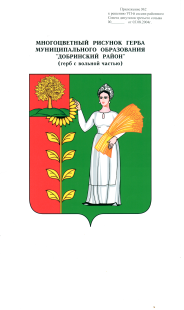 П О С Т А Н О В Л Е Н И ЕАДМИНИСТРАЦИИ СЕЛЬСКОГО ПОСЕЛЕНИЯСРЕДНЕМАТРЕНСКИЙ СЕЛЬСОВЕТДобринского муниципального района Липецкой области20.04.2017                                  с.Средняя Матренка                           №  37Об утверждении Порядка проведения мониторинга  правоприменения  муниципальных нормативных правовых актов администрации сельского поселения Среднематренский сельсоветВ соответствии с Указом Президента Российской Федерации от 20 мая 2011 № 657                           "О мониторинге правоприменения  в Российской Федерации",  постановлением Правительства Российской Федерации от 19 августа 2011 №694 "Об  утверждении методики осуществления мониторинга правоприменения в Российской Федерации", руководствуясь Уставом сельского поселения Среднематренский сельсовет, администрация сельского поселения Среднематренский сельсоветп о с т а н о в л я е т:1. Утвердить Порядок проведения мониторинга правоприменения муниципальных нормативных правовых актов администрации сельского поселения Среднематренский сельсовет (прилагается).2. Назначить ответственным за  осуществления мониторинга правоприменения, сбор и учет действующих актов нормативного характера, вносимых в них изменений,  старшего специалиста 1 разряда администрации сельского поселения- Волкову Светлану Нургалеевну. 3. Настоящее постановление вступает в силу со дня его  официального обнародования и подлежит  размещению на официальном сайте сельского поселения Среднематренский сельсовет в информационно-телекоммуникационной сети «Интернет».4. Контроль за исполнением настоящего постановления оставляю за собой.Глава администрации				сельского поселения                                                                     Н.А.Гущина                                                                                                                                         УТВЕРЖДЕН                                                                           постановлением администрации                                                                           сельского поселения                                                                          Среднематренский сельсовет                                                                           от 20.04.2014 № 37 ПОРЯДОКпроведения мониторинга  правоприменения  муниципальных нормативных правовых актов администрации сельского поселения Среднематренский сельсовет         1. Настоящий Порядок определяет порядок осуществления мониторинга правоприменения нормативных правовых актов администрации сельского поселения Среднематренский сельсовет (далее - Порядок).           Мониторинг предусматривает комплексную и плановую деятельность администрации сельского поселения Среднематренский сельсовет  в пределах своих полномочий, по сбору, обобщению, анализу и оценке информации для обеспечения принятия (издания), изменения и признания утратившими силу  (отмены) муниципальных правовых актов (постановлений администрации сельского поселения Среднематренский сельсовет , решений Совета депутатов  сельского поселения Среднематренский сельсовет ).          Мониторинг осуществляется в целях контроля соблюдения и исполнения нормативных правовых актов администрации сельского поселения Среднематренский сельсовет , противодействия коррупции, совершенствования  нормотворческой деятельности администрации сельского поселения Среднематренский сельсовет .          2. В соответствии с настоящим Порядком  проводятся текущий и оперативный виды мониторинга.         Текущий мониторинг осуществляется на регулярной основе в отношении отрасли (подотрасли) законодательства и группы нормативных правовых актов. Оперативный мониторинг осуществляется в течение первого года действия нормативных правовых актов администрации сельского поселения Среднематренский сельсовет.          3. Мониторинг правоприменения включает в себя  сбор, обобщение анализ и оценку практики применения нормативных правовых актов администрации  сельского поселения Среднематренский сельсовет .         4. Инициаторами проведения мониторинга могут выступать:         1) депутаты Совета депутатов сельского поселения Среднематренский сельсовет ;         2) комитеты Совета депутатов сельского поселения Среднематренский сельсовет ;         3) глава администрации сельского поселения Среднематренский сельсовет ;         4) руководители отраслевых (функциональных) органов администрации сельского поселения Среднематренский сельсовет.          5. Решение о проведении мониторинга принимается главой сельского поселения Среднематренский сельсовет.         6. Решение о проведении мониторинга  оформляется  в форме распоряжения администрации сельского поселения Среднематренский сельсовет .         В решении о проведении мониторинга  должны быть определены:         1) вид мониторинга в соответствии с п. 2 настоящего Порядка;         2) исполнители проведения мониторинга в соответствии с п. 7 настоящего Порядка;         3) срок проведения мониторинга.         7. Исполнителем проведения мониторинга является старший специалист 1 разряда администрации сельского поселения Среднематренский сельсовет .         При проведении мониторинга создаются рабочие группы из числа  депутатов Совета депутатов сельского поселения Среднематренский сельсовет , специалистов администрации  сельского поселения Среднематренский сельсовет.         8.  При осуществлении мониторинга правоприменения используется:         1) практика судов общей юрисдикции и арбитражных судов;         2) практика деятельности органов местного самоуправления, муниципальных унитарных предприятий и учреждений;         3) информация о практике применения нормативных правовых актов, поступившая от Уполномоченного по правам человека в Липецкой области, Уполномоченного по правам ребенка в Липецкой области;         4) информация, поступившая из общественных, научных, правозащитных и иных организаций;         5) информация из средств массовой информации;         6) информация, поступившая от граждан;         7) информация, поступившая из иных источников.         9. При осуществлении мониторинга помимо видов информации, указанных в  п.8, могут быть использованы следующие виды информации:         1) статистическая информация, получаемая на основе статистических показателей и дополняемая отраслевой статистикой органов местного  самоуправления;         2) социологическая информация, формируемая на основе социологическихисследований.         10.  При осуществлении мониторинга для обеспечения принятия (издания), изменения или признания утратившими силу (отмены) нормативных правовых актов администрации  сельского поселения Среднематренский сельсовет  обобщается, анализируется и оценивается информация о практике их применения по показателям , установленным пунктом 8 методики осуществления мониторинга в Российской Федерации, утвержденной Постановлением Правительства Российской Федерации от 19 августа 2011 года N 694 (далее - Методика), а именно:         а) несоблюдение гарантированных прав, свобод и законных интересов человека и гражданина;         б) наличие нормативного правового акта органа исполнительной власти, органов государственной власти субъектов Российской Федерации, муниципальных нормативных правовых актов, необходимость принятия (издания) которых предусмотрена актами большей юридической силы;         в) несоблюдение пределов компетенции органа местного самоуправления  сельского поселения Среднематренский сельсовет  при издании нормативного правового акта;         г) искажение смысла положений федерального закона и (или) актов Президента Российской Федерации, Правительства Российской Федерации, а также решений Конституционного Суда Российской Федерации и постановлений Европейского Суда по правам человека при принятии нормативного правового акта;         д) наличие в нормативном правовом акте коррупциогенных факторов;         е) неполнота в правовом регулировании общественных отношений;         ж) коллизия норм права;         з) наличие ошибок юридико-технического характера;         и) использование положений нормативных правовых актов в качестве оснований совершения юридически значимых действий;         к) искажение смысла положений нормативного правового акта при его применении;         л) неправомерные или необоснованные решения, действия (бездействие) при применении нормативного правового акта;         м) использование норм, позволяющих расширительно толковать компетенцию органов местного самоуправления;         н) наличие (отсутствие) единообразной практики применения нормативных правовых актов;         о) количество и содержание заявлений по вопросам разъяснения нормативного правового акта;         п) количество вступивших в законную силу судебных актов об удовлетворении (отказе в удовлетворении) требований заявителей в связи с отношениями, урегулированными нормативным правовым актом, и основания их принятия;         р) количество и содержание удовлетворенных обращений (предложений, заявлений, жалоб), связанных с применением нормативного правового акта, в том числе с имеющимися коллизиями и пробелами в правовом регулировании, искажением смысла положений нормативного правового акта и нарушениями единообразия его применения;         с) количество и характер зафиксированных правонарушений в сфере действия нормативного правового акта, а также количество случаев привлечения виновных лиц к ответственности.         11. В целях реализации антикоррупционной политики и устранения коррупциогенных факторов при осуществлении мониторинга для обеспечения принятия (издания), изменения или признания утратившими силу (отмены) нормативных правовых актов сельского поселения Среднематренский сельсовет  обобщается, анализируется и оценивается информация о практике их применения по показателям, установленным пунктом 9 Методики, а именно:         а) несоблюдение пределов компетенции органа местного самоуправления при издании нормативного правового акта;         б) неправомерные или необоснованные решения, действия (бездействие) при применении нормативного правового акта;         в) наличие в нормативном правовом акте коррупциогенных факторов;         г) наиболее часто встречающиеся коррупциогенные факторы в нормативных правовых актах;         д) количество коррупциогенных факторов, выявленных в нормативном правовом акте при проведении антикоррупционной экспертизы уполномоченным органом;         е) количество коррупциогенных факторов, выявленных в нормативном правовом акте при проведении антикоррупционной экспертизы независимыми экспертами;         ж) сроки приведения нормативных правовых актов в соответствие с антикоррупционным законодательством Российской Федерации;         з) количество и содержание обращений (предложений, заявлений, жалоб) о несоответствии нормативного правового акта антикоррупционному законодательству Российской Федерации, в том числе о наличии в нормативном правовом акте коррупциогенных факторов;         и) количество и характер зафиксированных правонарушений в сфере действия нормативного правового акта, а также количество случаев привлечения виновных лиц к ответственности.         12. По результатам проведения мониторинга исполнители проведения мониторинга готовят информацию о результатах мониторинга.         В информации о результатах мониторинга должны быть отражены показатели (при их наличии), установленные п.п. 10, 11настоящего Положения, а также предложены меры по повышению эффективности реализации нормативного правового акта сельского поселения Среднематренский сельсовет  или обоснована необходимость его изменения, признания его утратившим силу, принятия нового нормативного правового акта сельского поселения Среднематренский сельсовет.         Информация о результатах мониторинга направляется инициаторам проведения мониторинга и должностным лицам, принявшим решение о проведении мониторинга.         13. Должностное лицо, принявшее решение о проведении мониторинга, в течение месяца со дня получения информации о результатах мониторинга принимает решение по результатам мониторинга, которое должно содержать рекомендации, предложения, поручения, информацию об ответственных должностных лицах и сроках исполнения данного решения, в том числе одно или более из нижеперечисленных предложений:         1) предложения в план нормотворческой и контрольной деятельности Совета депутатов сельского поселения Среднематренский сельсовет, планы действий и мероприятий администрации сельского поселения Среднематренский сельсовет ;         2) предложения об изменении нормативного правового акта администрации сельского поселения Среднематренский сельсовет, о признании его утратившим силу, принятии нового нормативного правового акта;         3) предложения о проведении дополнительных мероприятий, о совершенствовании проводимых мероприятий, направленных на повышение эффективности реализации нормативных правовых актов администрации сельского поселения Среднематренский сельсовет;         4) предложения об устранении выявленных в ходе мониторинга нарушений нормативных правовых актов администрации сельского поселения Среднематренский сельсовет .         14. Информация о результатах мониторинга и решение, принимаемое по результатам мониторинга, используются при подготовке ежегодного отчета главы сельского поселения Среднематренский сельсовет  и председателя Совета депутатов сельского поселения Среднематренский сельсовет.          15. Решение, принятое по результатам мониторинга, размещается на официальном сайте администрации сельского поселения Среднематренский сельсовет  в информационно-телекоммуникационной сети "Интернет".         16. Должностные лица, указанные в качестве исполнителей в решении, принятом по результатам мониторинга, в случае неисполнения или ненадлежащего исполнения ими по их вине решения, принятого по результатам мониторинга, несут ответственность в порядке, установленном законодательством о государственной гражданской службе.